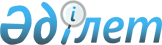 О признании утратившим силу решения акима города Актобе от 5 апреля 2022 года № 1 "Об объявлении чрезвычайной ситуации природного характера местного масштаба"Решение акима города Актобе Актюбинской области от 4 апреля 2023 года № 4. Зарегистрировано Департаментом юстиции Актюбинской области 10 апреля 2023 года № 8322
      В соответствии со статьей 27 Закона Республики Казахстан "О правовых актах", РЕШИЛ:
      1. Признать утратившим силу решение акима города Актобе "Об объявлении чрезвычайной ситуации природного характера местного масштаба" от 5 апреля 2022 года № 1 (зарегистрировано в Реестре государственной регистрации нормативных правовых актов за № 27439).
      2. Государственному учреждению "Аппарат акима города Актобе" в установленном законодательством порядке обеспечить:
      1) государственную регистрацию настоящего решения в Департаменте юстиции Актюбинской области;
      2) размещение настоящего решения на интернет-ресурсе акимата города Актобе после его официального опубликования.
      3. Контроль за исполнением настоящего решения возложить на курирующего заместителя акима города Актобе.
      4. Настоящее решение вводится в действие после дня его первого официального опубликования.
					© 2012. РГП на ПХВ «Институт законодательства и правовой информации Республики Казахстан» Министерства юстиции Республики Казахстан
				
      Аким города Актобе 

М. Журебеков
